История обновления встроенного ПО: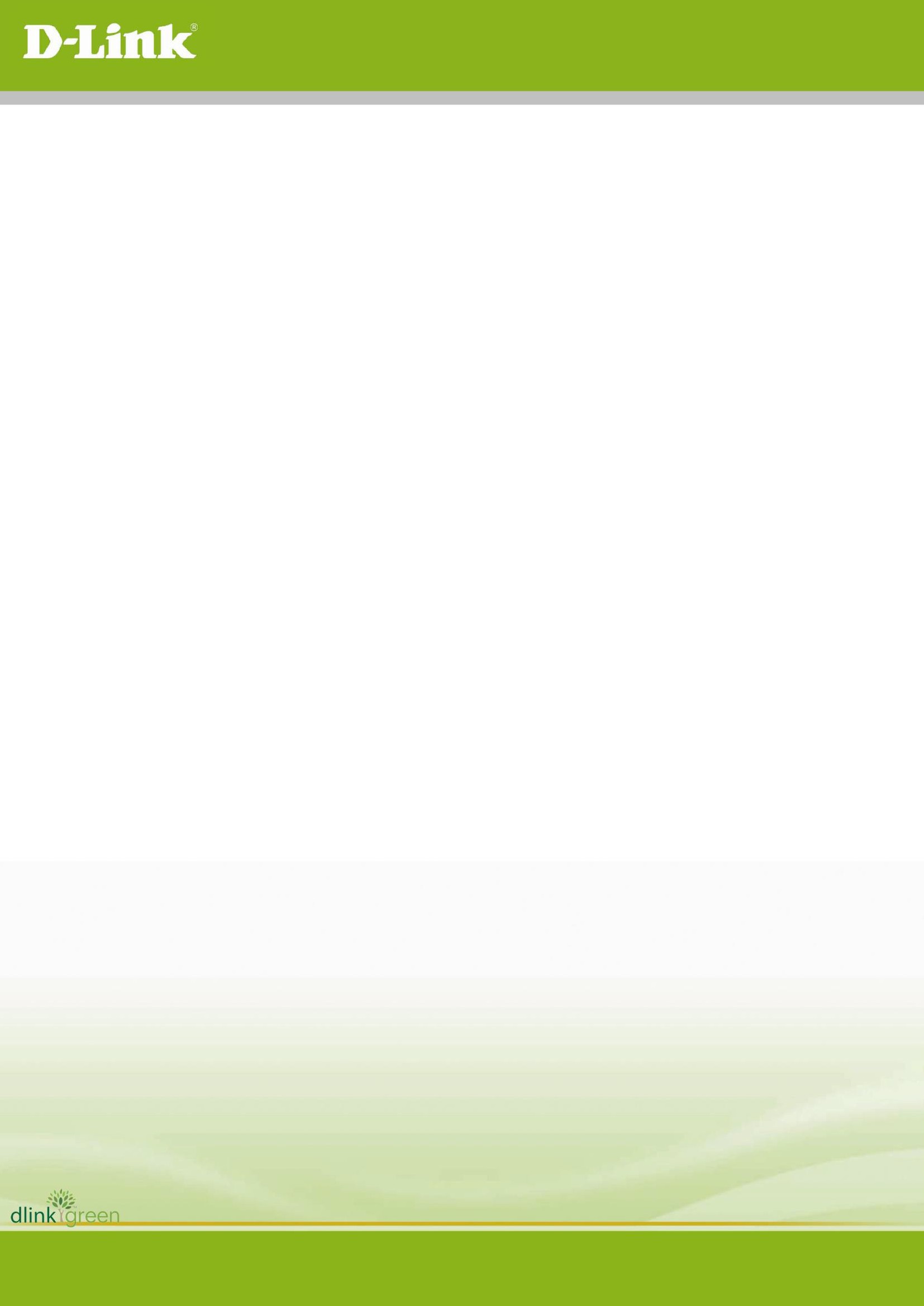 Добавленный функционал: 	Список улучшений: 	 V1.10.13Обновлен mydlink агент до версии 2.0.19-b36 V1.07_b1Обновлен mydlink агент до версии 2.0.18-b66V1.06_b6  1. Обновлен mydlink агент до версии 2.0.18-b62  2.Поддерживает Java 8 Update 31V1.05_b5Обновлен mydlink агент 2.0.18-b13.V1.04_b11. Обновлен mydlink агент до версии 2.0.17-b62 для работы уведомлений с портала mydlink.V1.03_b8Обновлен mydlink агент до версии v2.0.17-b55.Поддерживает Windows 8.1 + Internet Explorer 11.Поддерживает Java 7 Update 51.FTP по умолчанию изменен в пассивный режим работы.WPS индикатор будет гореть 10 сек. после успешного соединения WPS.Время по умолчанию установлено 01.01.2014V1.02_b5Обновлен mydlink агент до версии v2.0.17-b28.Добавлена возможность настройки интервала отправки уведомлений на FTP/mail для обнаружения движения/звука.V1.01_b7Обновлен mydlink агент до версии v2.0.17-b06.Обновлен h.264 Activex до v1.0.0.12.Символы для задания имени пользователя 0-9, a-z, A-Z, “.”, “-“, “_”.Изменен максимальный размер видеоклипа до 3072Kbytes.V1.10.13Исправлена ошибка при переключении режима День/НочьИсправлена проблема с созданием папки на FTP сервере для маршрутизатора Netgear R7000Исправлена работа CGI команды (/reset.cgi) для перезагрузки камерыОбновлены часовые пояса для некоторых регионов РоссииИсправлена проблема с подключением к беспроводным сетям со скрытым SSIDИсправлены ошибки с аудиоИсправлена проблема с некорректным уменьшением FPS в условиях низкой освещенностиV1.07_b1Исправлена ошибка в работе некоторых команд с портала mydlink в relay режимеV1.05_b5Исправлена проблема с NTP синхронизацией при использовании PPPoE и перезагрузки камерыИсправлена проблема с использованием специальных символов в настройках режима повторителя беспроводной сетиОбновлены настройки DDNSV1.03_b8SSL сертификат будет автоматически регенерироваться при первоначальной конфигурации/сбросе к заводским настройкамИзменены параметры сенсора для устранения мерцания изображенияИсправлены некоторые проблемы с повреждением кадровИсправлена проблема обработки событий с портала mydlinkV1.02_b5Исправлена проблема в работе расписания обнаружения движения/звукаИсправлена проблема с h.264 потоком на ios6.Исправлены проблемы в работе DHCP клиентаИсправлены проблемы с отображением OSD.Изменен порт NTP сервера на 123V1.01_b7Исправлена работа mydlink агента при подключении камеры по WPSИсправлена проблема с онлайн видео в браузерах Chrome/Firefox, если установлен кодек H.264 и битрейт 3МбитИсправлена проблема в работе mydlink уведомлений.Повышена стабильность системы при включенной отправке видеоклипов на E-mail/FTP .5.	Исправлена проблема в работе UPnP в связке с DIR-826L  6.	Исправлена ошибка невозможности включения mail/ftp если вначале включена функция обнаружения движения